УВАЖАЕМЫЕ САДОВОДЫ И ОГОРОДНИКИ29.06.2021 г. вступил в силу Федеральный закон № 518-ФЗ от 30.12.2020 г. «О внесении изменений в отдельные законодательные акты Российской Федерации» о ранее учтенных объектах недвижимости. 
В рамках данного Закона, рекомендуем Вам обратиться в Управление Росреестра по Свердловской области (через МФЦ «Мои документы» по адресу: г. Артемовский, ул. Почтовая, д.2) с заявлением о регистрации ранее возникшего права собственности на жилой дом и (или) земельный участок. Данная норма закона касается тех правообладателей земельных участков и жилых домов, у которых право собственности на объекты недвижимости подтверждаются следующими документами, либо возникли до 1999 года:Главное!!! Данная процедура является БЕСПЛАТНОЙ.По возникающим вопросам можно обратиться в администрацию Артемовского городского округа по телефону:  5-93-04 добавочный 176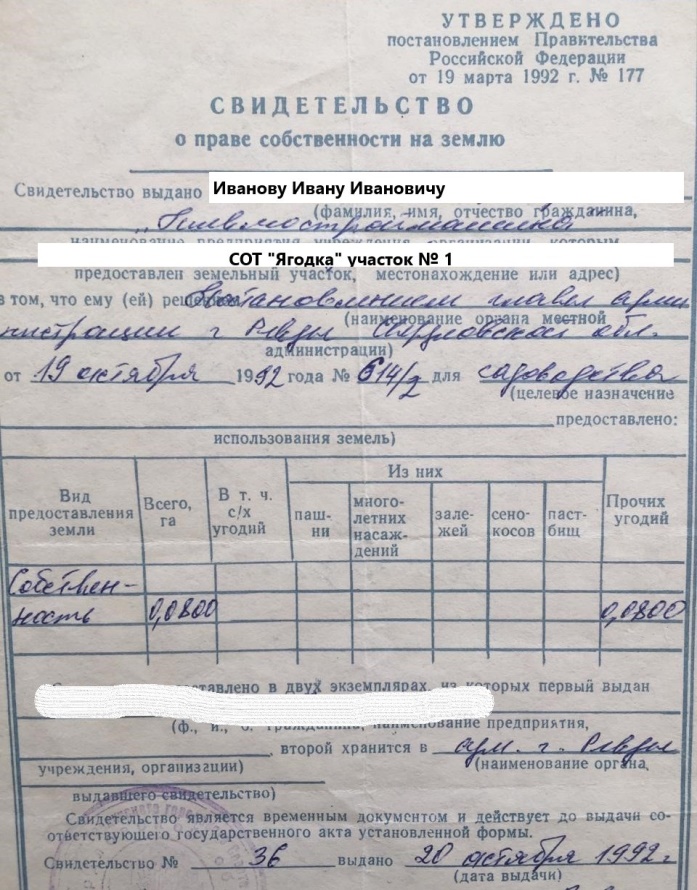 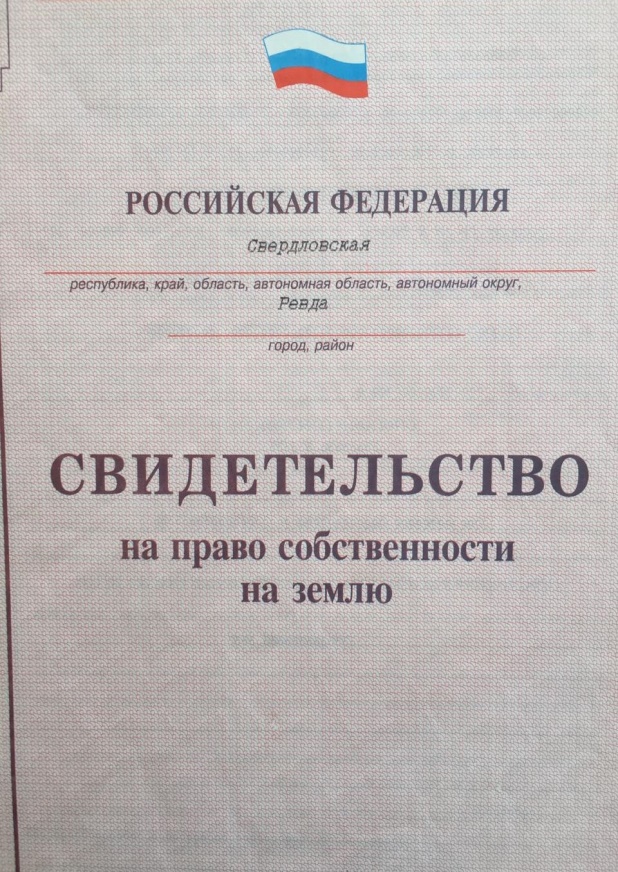 Внесение данных сведений в Единый государственный реестр недвижимости  позволит Вам – правообладателям, проще распоряжаться недвижимым имуществом, а именно продавать, дарить, обменивать, а также не быть участником в судебных спорах о праве.